Health and Wellbeing contemporary issues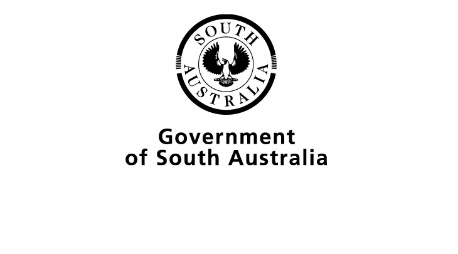 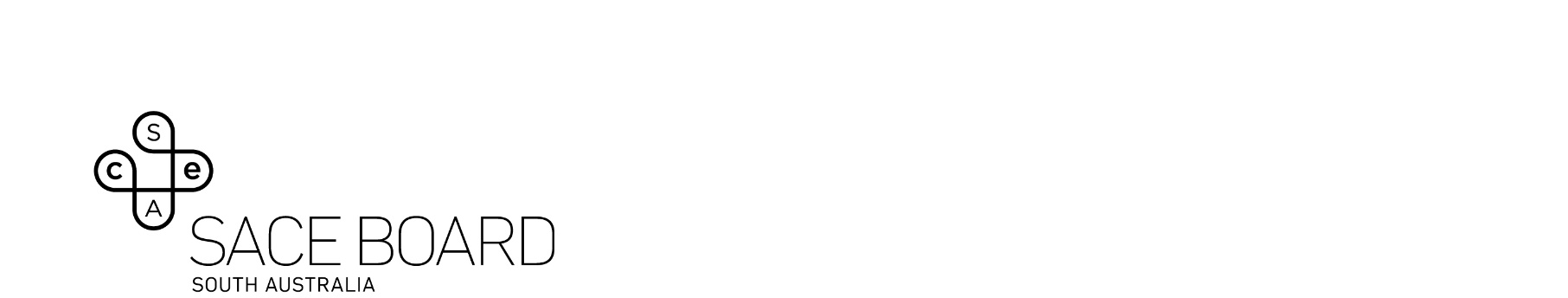 The following contemporary issues are suggestions from participants at the Health and Wellbeing implementation workshop in November 2020. This list is neither prescriptive nor exhaustive and is provided as a guide for teachers.  Additional contemporary issues can be added as they are identified.Aboriginal health Gender diversityAddictions Gender dysmorphia Adolescent risk taking Health care affordability Aged care HomelessnessAlcohol Hospital wait list Ambulance ramping Human rightsAnxietyIndigenous Health Belonginess Mental health Body ImageMind set Body positivity Obesity Caffeine OsteoporosisCancer Pandemic Cardiovascular disease Peer pressure Chronic disease Poverty Climate change Pre-pregnancy screenCoercive controlRacism COVID 19 mental health Relationships violence COVID- stress Sexual assault   COVID_19 Sexual health Cyber safety Sexuality Depression Sexuality ResilienceDiabetes Social media Disability parent conflictsSocial media impact Domestic ViolenceStressDrugs and Alcohol Substance abuse Eating disorders Sugar consumption Endometriosis Terrorism Energy drinks Trauma Environmental Health Unplanned pregnancy EquityVaccination Fad dietsFood security COVID-19Rheumatic heart disease Health care access Physical inactivity RacismPeer pressure COVID Pornography NutritionBody image Scabies Poverty Anxiety Stress Drug AbuseSexuality Gender Mental Health Isolation Suicide Domestic violence Smoking Substance abuse Climate change Obesity LGBTI Social Media Diabetes Gambling addictionAddiction Alcohol abuse 